元智大學信用卡捐款意願書信用卡資料信用卡別：□VISA  □MASTER  □聯合信用卡  □JCB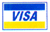 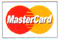 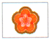 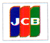 卡號：________-________-________-________ 信用卡有效期限：       年       月止發卡銀行：__________________ 授權碼：__________________（由學校填寫）填寫日期：________年________月 ________日 卡片背面簽名欄上數字後三碼 _________持卡人簽名：___________________________（簽名須與信用卡背面簽名一致） ======================================================姓名：________________________身份證字號：                      出生年月日：                        電話：（O） (            )  ─  （H）(              )地址：□□□                                                             e-mail：____________________________________________________________畢業系級：民國     年           系／所畢（結）業【校友請填】公司名稱：                           職稱：                               捐款用途：(  )無限安心就學專案 (  )獎助學金   (  )增購圖書資源          (  )弱勢助學輔導 (  )其他用途(請註明)：___________________________捐款金額：我願意贊助上述用途，本次捐款(  )1,000元 （ ）5,000元（ ）10,000（ ）其他                      ，每月分期捐款        元（自    年     月起至    年    月止，共   期）捐款將以個人名義開立收據，可為扣抵所得稅之用，如欲以公司為抬頭者，請填以下資料：捐款收據抬頭：___________________________本捐款意願書填妥後，請傳真至(03)4637488或寄至「32003桃園市中壢區遠東路135號」 元智大學公共事務室 收。其他捐款管道：1.現金；2.郵政劃撥帳號：「19461195」；戶名「元智大學教育資源發展基金委員會」，請於劃撥單通訊欄註明捐款用途。3.支票或匯票，抬頭請寫「元智大學」，寄至32003桃園市中壢區遠東路135號 元智大學公共事務室 收。（請隨函一併附上聯絡方式及捐款用途）聯絡人：吳小姐，聯絡電話：03-4638800分機2317，Email: proffice@saturn.yzu.edu.tw。□同意 □不同意 本意願書所填個資提供元智大學傳達學術、就業、校友聯誼等活動之訊息使用。簽署人___________________